Comune di Manduria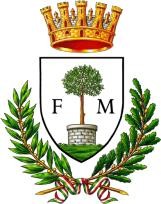 Provincia di TarantoSettore 5  - Servizi SocialitraComune di Manduria nella persona del Responsabile del Settore 5 – Politiche Sociali, ricreative e culturali, con sede legale in via Fra B. Margarito, Cod. Fisc. 80009070733e____________________________________________________________________________________________________________,	consede	legale	in	 	    –Iscrizione Registro Imprese, P.IVA/C.F.		, in persona del legale rappresentante,	 	,		nato	a 	il	, domiciliato per la carica presso la sede legale della Società, in seguito anche “Esercente”Visto l’Avviso di Manifestazione di Interesse per la formazione di un elenco di cartolerie sete in Manduria pubblicato in data ______ relativo al’iniziativa “ Zaino Solidale” Considerato:Che il Comune di Manduria emetterà dei buoni spesa  utilizzabili per l’acquisto di materiale scolastico per le scuole primarie e secondarie di primo grado presso gli esercizi commerciali contenuti nell’elenco pubblicato da ciascun comune nel proprio sito istituzionale;che il Comune di Manduria, con la presente convenzione, intende disciplinare un intervento di Buoni Spesa rientrante nell’ambito delle proprie politiche di Welfare;che per il  servizio oggetto della presente convenzione non è previsto  alcun corrispettivo per l’organizzazione e la gestione del servizio;tutto ciò premesso, si conviene e si stipula quanto segue:Art. 1. PREMESSELe premesse formano parte integrante e sostanziale della presente convenzione.Art. 2. OGGETTOLa presente convenzione ha per oggetto il servizio di erogazione, monitoraggio e rendicontazione dei Buoni Spesa emessi dal Comune di Manduria in modalità telematica, utilizzabili dai Beneficiari individuati dallo stesso Comune:Art. 3. CARATTERISTICHE DEL BUONO SPESAil Buono Spesa è un titolo di acquisto telematico, il cui valore è determinato dal Comune di Manduria sulla base dei requisiti indicati nell’avviso pubblico riferito all’iniziativa, associato alla Tessera Sanitaria del richiedente, che viene inviato a mezzo SMS al numero di cellulare indicato in fase di domanda con l’indicazione dell’importo accreditato e del PIN da utilizzare presso gli esercizi commerciali aderenti all’iniziativa.Il beneficiario potrà, quindi, recarsi con la propria Tessera Sanitaria, il PIN e un documento di riconoscimento presso gli esercizi commerciali che hanno aderito all’iniziativa.Il buono spesa:può essere utilizzato anche in più acquisti e in diversi esercizi commerciali con il limite massimo dell’importo riconosciuto ed accreditato dal Comune senza commissioni sulle transazioni effettuatenon è convertibile in denaro e non da diritto ad eventuali resti in denaropuò essere utilizzato solo dal Beneficiario, non è cedibile e non può essere commercializzato	2il buono non può essere speso per l’acquisto di giocattoli o materiale non riconducibile direttamente a necessità scolastichepuò essere utilizzato esclusivamente presso gli esercizi aderenti alla Rete allestita dal Comuneper acquistare materiale scolastico per le scuole primarie e secondarie di primo grado. Il Buono Spesa da diritto, in capo al possessore, di acquistare merce per un importo pari al valore del buono con esclusione, quindi, di ogni eventuale “commissione” applicata dall’esercente.Ove l’importo dell’acquisto effettuato dal Beneficiario sia superiore al valore nominale del Buono Spesa, questi è tenuto ad integrare il corrispettivo complessivamente spettante all’esercente mediante corresponsione a quest’ultimo della differenza in denaro.Art. 4. CARATTERISTICHE OPERATIVE del SERVIZIOOltre a quanto previsto in altre clausole della presente convenzione quali specifiche obbligazioni del Comune di Manduria, resta in ogni caso inteso che:L’Esercente convenzionato dovrà, alla presentazione del buono spesa da parte del portatore,Identificare il beneficiario;Inserire CODICE FISCALE e far inserire il PIN all’UTENTESe il Credito è positivo si può procedere all’inserimento dell’importoAmmettere all’acquisto tramite buono spesa unicamente per materiale scolastico.Il Comune di Manduria, attraverso proprie ispezioni sulla Rete degli esercenti convenzionati, effettuerà controlli periodici al fine di verificare il rispetto delle procedure di accettazione deiBuono Spesa, con la possibilità di escludere dal circuito gli esercenti che abbiano posto in essere condotte non conformi alle regole di erogazione del servizio.L’esercente, entro il termine massimo del 31.01.2024, anche con cadenza mensile a partire dal mese di Ottobre 2023, deve emettere fattura nei confronti del Comune di importo pari ai buoni spesa accettati. Poiché l’IVA è stata già assolta per effetto dell’emissione dello scontrino, la predetta fattura riporterà un importo al di fuori del campo di applicazione dell’IVA (F.C.), ai sensi dell’art. 2, co. 3 del DRP 633/72, corredata della seguente documentazione:Rendicontazione estrapolata dalla piattaforma informatica;Dichiarazione con la quale l’esercente attesta, sotto la propria responsabilità, di aver venduto, con i buoni spesa, solo materiale scolastico per scuole primarie e secondarie di primo grado.I Beneficiari riceveranno dal Comune la lista degli esercenti convenzionati, presso i quali potranno essere validamente utilizzati i Buono Spesa. Detta lista sarà pubblicata e aggiornata sul sito istituzionale dell’ente www.comune.manduria.ta.itArt. 5. CORRISPETTIVI E TERMINE di PAGAMENTOA seguito dell’invio della fattura e del report di cui al precedente articolo, il Comune di Manduria provvederà a liquidare le somme richieste, previa istruttoria volta a verificare la conformità della documentazione trasmessa e il possesso, da parte dell’esercente, di DURC regolare.In caso di DURC irregolare si procederà con la procedura di Intervento sostitutivo ex art. 31, comma 8-bis, decreto-legge 69/2013 convertito dalla legge 98/2013.Il procedimento di liquidazione si concluderà entro 30 giorni dalla richiesta da parte dell’esercente.	3In caso di richieste integrazioni/chiarimenti in corso di istruttoria, il termine di cui sopra costituirà interruzione fino a completamento della medesima.Il Comune   provvederà   alla   liquidazione   mediante   accredito alle seguenti coordinate IBAN:_________________________________________________________________________________________________c/c aperto l’istituto di credito ______________________________________________________________Art. 6. DURATALa durata della presente convenzione è fissata in anni 1 (uno) decorrenti dalla data di sottoscrizione della medesima e potrà essere prorogata, alle medesime condizioni economiche e normative, per un ulteriore anno.La convenzione potrà essere risolta in qualsiasi momento per:Inosservanza e violazione degli obblighi derivanti dalla stessa;Cessazione dell’attività..la tracciabilità dei flussi finanziari relativi al servizio oggetto della presente convenzione.Art. 7. AUTORIZZAZIONE AL TRATTAMENTO DEI DATITutti i dati di cui verrà in possesso l’Amministrazione comunale saranno trattati nel rispetto del Codice Privacy D.Lgs. 196/2003 e del Regolamento UE 2016/679Art. 8. RESPONSABILITÀIl Comune di Manduria non è responsabile per fatti e/o comportamenti posti in essere dal personale degli esercenti.Il Comune s’impegna ad informare i Beneficiari e con ogni opportuno mezzo circa il corretto utilizzo del servizio.Art. 10. FORO COMPETENTEQualsiasi controversia dovesse insorgere circa l'interpretazione, l'esecuzione o la risoluzione del convenzione, sarà devoluta alla competenza esclusiva del Foro di Taranto.Manduria, ___/08/2023L’EsercenteIl Responsabile del Settore 5Comune di Manduria f.to Avv. Annamaria Benefirma autografa omessa ai sensi dell’art. 3 del d.lgs.39/93